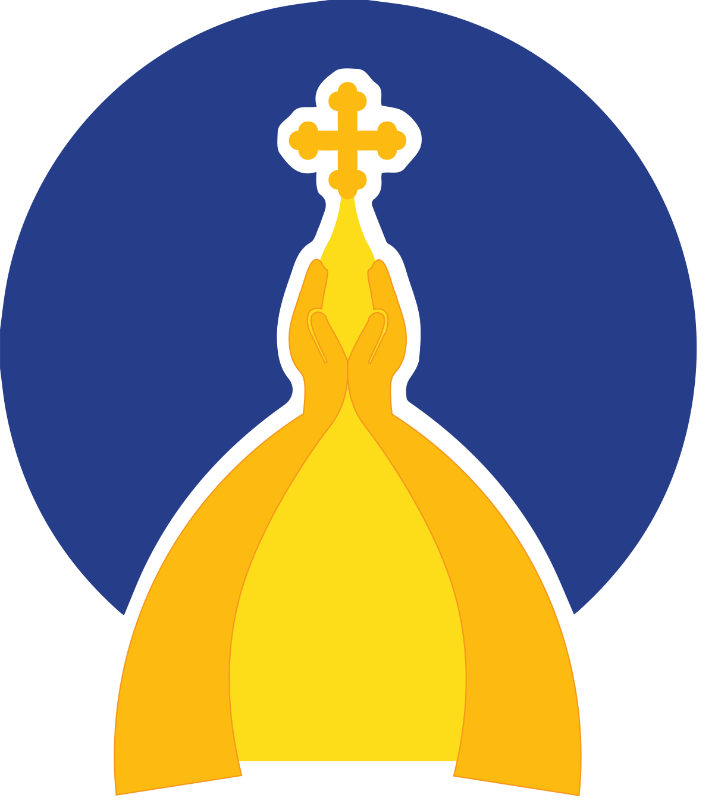 Church Maintenance and Improvement Grant Application Part 1: Contact InformationPart 2: Parish MembershipPart 3: Project ScopeOutline your project scope, the timeline, and resources. Please be specific.Part 4: Indicators of Success and Potential SustainabilityPlease discuss the outcome you would like to see for the project.Part 5: Pillars of Parish RenewalPlease indicate how all three pillars of parish renewal are reflected in your project. Refer to the Eparchy’s 25 Year Plan, Evangelization, A New Springtime – Encountering the Person of Christ.Part 6: Financial InformationPlease be specific in completing the budget. A final financial report is required at the end of the project or fiscal year, whichever comes first.Part 7: DisclaimerAll successful applicants agree to have their projects posted on the eparchial website. Part 8: Final ReportEither after the project is complete or by December 31 of the current year (whichever comes first), a final report or a progress report is to be submitted to Director of Finance. This report will include pictures, anecdotes and testimonials as well as a financial statement with receipts. Part 9: Approval signatories on behalf of the parishSubmit this completed application to: 	Director of Finance9645 – 108 Avenue, Edmonton AB T5H 1A3
 accounting@eeparchy.comPastor Name: ______________________________ Signature: ____________________________    Date: __________________Pastoral Council Chair Name: __________________ Signature: ___________________________    Date: ___________________Treasurer Name: _____________________________ Signature: ___________________________    Date: ___________________Parish name, address and pastorContact name, phone number and position in the parish Names of people who prepared this application Has your parish/district applied before?Number of parishionersNumber of active parishioners (attending Divine Liturgy at least once per month)Future 5-year plan to ensure your parish is viable (anticipated growth, programs, outreach) Church repair/renovation  project nameIs this a new project or ongoing?What work is required to be done?How much of the work will be done by volunteers vs professionals?Who will be responsible for the project?Timeline of the project (proposed start date and end date)If the parish is hiring contractors, quotes from at least 3 companies are required and must be included with this application.These companies must also provide their warranty and insurance coverage, including WCB.Will this project address the full scope of work that needs to be done? What are the implications of this project for your parish?What would happen if this project were not undertaken?How will this project sustain your parish and its ongoing ministry (consider the increasing urbanization and demographic shift of active attendance in our churches)?Will your parish undertake this project even if grant funds are not available?Could your project be postponed to a later date if necessary?Word: To Know GodHow does your project support the understanding and development the Word of God, and the knowledge of our faith?Eucharist: To Love GodHow does your project align with providing a place for giving encounter with God through things such as prayer and sacraments?Service: To Serve GodHow does your project allow your parish to serve the faithful by being good stewards of all that rightly belongs to Him (time, talents, resources, etc.)?Total cost of projectGrant amount being applied forDetailed budget outlining all projected expenses. Please attach.Have any organizations been asked to support this project through monetary donation, offering volunteers, or partnering?Please provide your recent financial statements including all bank and investment balances.